Introduction	2Les rubans Word	3Le ruban accueil	3Le ruban insertion	3IntroductionEtudes des différentes fonctionnalités de Microsoft Word :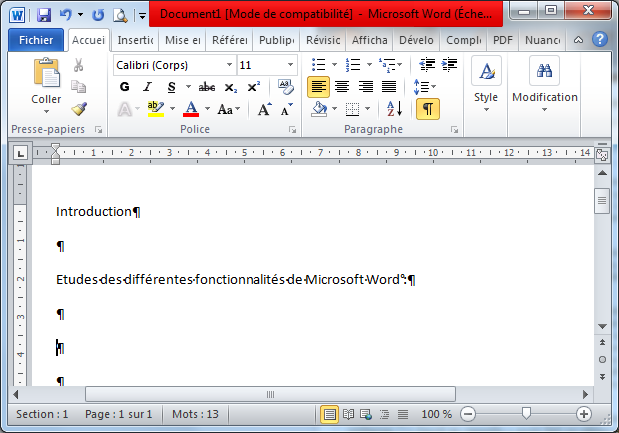 Les points suivants seront étudiés lors de ce cours :Les rubansLa correction orthographiqueLe publipostageLes rubans WordLe ruban accueil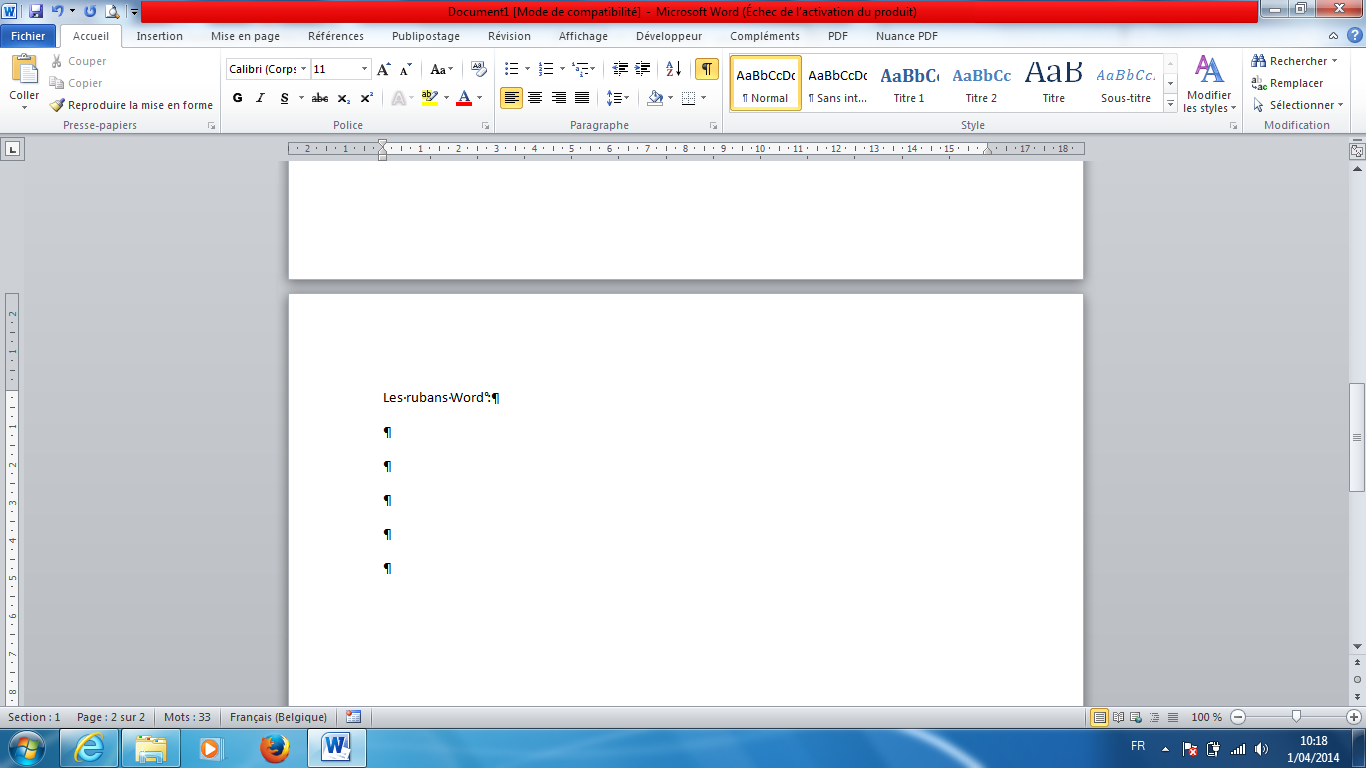 Le ruban insertion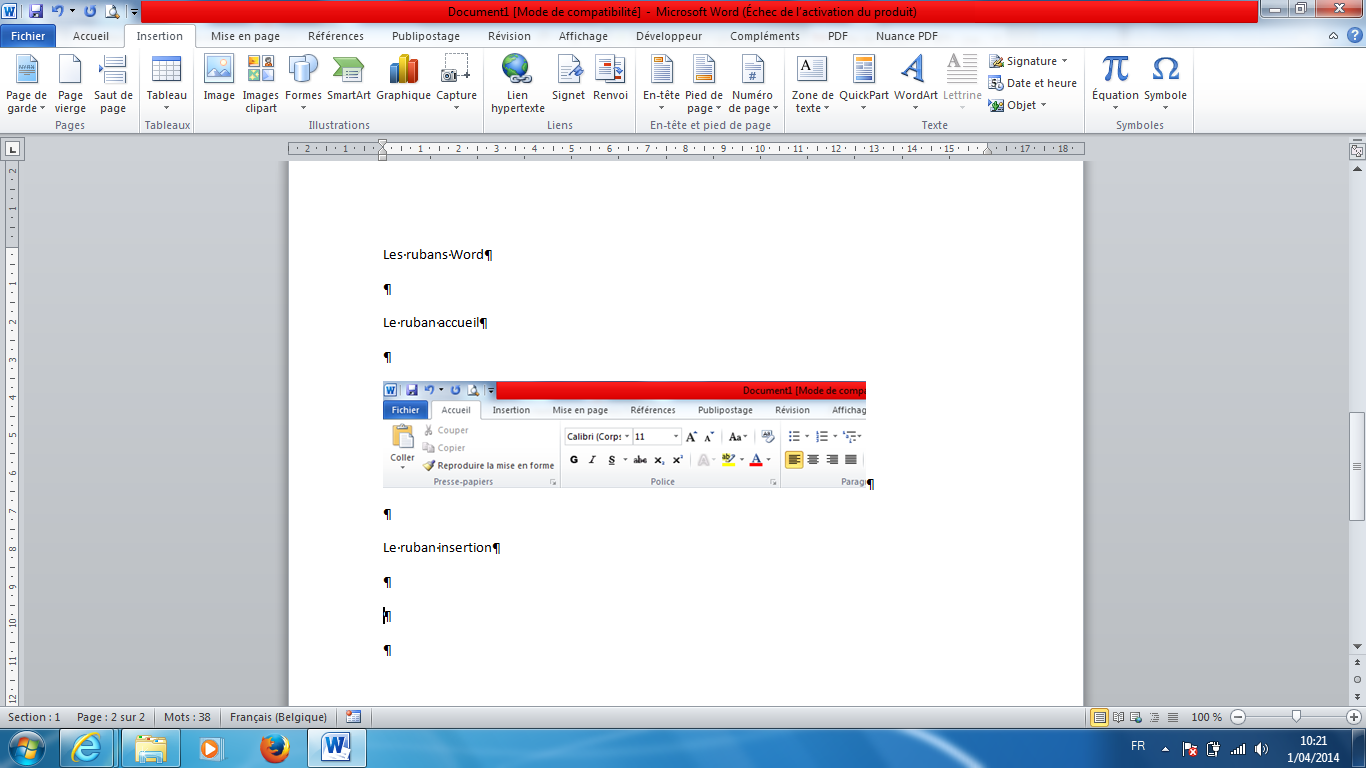 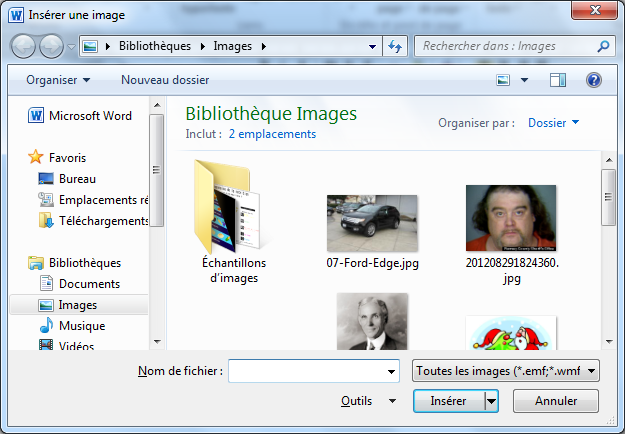 